申込用紙（FAX送信票）　　　　　　　　　　　　　　　　　　　　　　　　　　　　　　　　令和６年  　月　  日（  ）質問・申し込み締め切り　７月１９日（金）送　信　先福島県立聴覚支援学校会津校　　　　　　　　　　地域支援センター　みみらんど・會津〒９６５－０００６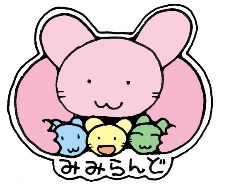 福島県会津若松市一箕町大字鶴賀字下柳原１０２TEL/FAX　　０２４２－２２－１２８６件　　　名令和６年度　第一回公開学習会　申し込みと質問内容についてメ　　　モ○講師およびテーマ　「きこえにくさのある子どもたちのキャリア発達」～聴覚障がいのある子どもの進路選択を見据えた支援の在り方～講師：公益財団法人　聴覚障害者教育福祉協会　専務理事　松本　末男　氏★知りたいこと、質問したいこと等を以下のスペースにご記入頂き、ＦＡＸでの送信をお願いいたします。（ご記入頂いた内容を基に内容を構成する予定です。）メ　　　モ【知りたいこと・質問したいこと】送 信 枚 数（本票を含めて）　　　　　枚公開学習会に参加します。所属　：　　　　　　　　　　　　　　　　　　　　　　　　　　　　職種　　　　　　　　　　　　　　　　　　　　　　　　　　　　　　お名前　：　　　　　　　　　　　　　　　　　　　　　　　　　　　連絡先電話番号　：　　　　　　　　　　　　　　　　　　　　　　　公開学習会に参加します。所属　：　　　　　　　　　　　　　　　　　　　　　　　　　　　　職種　　　　　　　　　　　　　　　　　　　　　　　　　　　　　　お名前　：　　　　　　　　　　　　　　　　　　　　　　　　　　　連絡先電話番号　：　　　　　　　　　　　　　　　　　　　　　　　